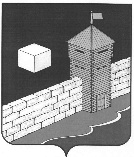 КОНТРОЛЬНО-РЕВИЗИОННАЯ  КОМИССИЯ ЕТКУЛЬСКОГО МУНИЦИПАЛЬНОГО РАЙОНАЛенина ул., д. 34, каб. 39, с. Еткуль, 456560. тел./факс (35145) 2-26-93с.Еткульисх. № 103от  30.11. 2017г.ЗАКЛЮЧЕНИЕ № 9-З                                                                                                        «30»  ноября 2017г.на проект Решения Совета депутатов Белоусовского сельского поселения «О бюджете  Белоусовского сельского поселения на 2018 год и на плановый период 2019-2020 годов»Настоящее заключение на проект Решения Совета депутатов Белоусовского  сельского поселения «О бюджете  Белоусовского  сельского поселения на 2018 год и на  плановый период 2019-2020 годов» (далее  – проект Решения, проект решения о бюджете, проект бюджета) подготовлено в соответствии с Бюджетным кодексом Российской Федерации (далее – БК РФ), Федеральным законом от 07.02.2011г. № 6-ФЗ «Об общих принципах организации и деятельности контрольно-счетных органов субъектов Российской Федерации и муниципальных образований», Соглашением «О передаче контрольно-ревизионной комиссии Еткульского муниципального района полномочий контрольно-счетного органа Белоусовского сельского поселения по осуществлению внешнего муниципального финансового контроля»№ 23-2 от 25 декабря 2015г. и иными нормативно -  правовыми актами, регулирующими бюджетные правоотношения, а также стандартом внешнего муниципального финансового контроля «Экспертиза проекта бюджета на очередной финансовый год и плановый период», утвержденным решением Президиума Союза МКСО от 25.09.2012 г. № 4 (30).На основании распоряжения председателя контрольно-ревизионной комиссии Еткульского муниципального района  В. Г. Садовского №01-06/21-ОД от «15» ноября 2017г. старшим ревизором-бухгалтером  контрольно-ревизионной комиссии Еткульского муниципального района Н.Ю. Трапезниковой   проведена экспертиза проекта Решения Совета депутатов  Белоусовского   сельского поселения «О бюджете  Белоусовского сельского поселения на 2018 год и на плановый период 2019-2020 годов».                                  1.Общие положения.Рассматриваемый  проект Решения о бюджете Белоусовского сельского поселения на 2018 год и на плановый период 2019-2020 годов  внесен в Совет депутатов Белоусовского  сельского поселения и направлен в Контрольно-ревизионную комиссию Еткульского муниципального района с соблюдением сроков, установленных ст. 185 БК РФ, ст.21.1 Положения о бюджетном процессе – « 20» ноября 2017г. за № 94.В соответствии со ст. 184.2 БК РФ, ст.21.2 Положения о бюджетном процессе, одновременно с проектом Решения в Контрольно-ревизионную комиссию представлены все имеющиеся документы и материалы, внесенные в Совет депутатов Белоусовского  сельского поселения одновременно с проектом Решения, в том числе:1) основные направления бюджетной и налоговой политики;2) предварительные итоги социально-экономического развития поселения за истекший период текущего финансового года и ожидаемые итоги социально-экономического развития поселения за текущий финансовый год;3) прогноз социально-экономического развития поселения;4) прогноз основных характеристик (общий объем доходов, общий объем расходов, дефицит (профицит) бюджета) бюджета поселения на очередной финансовый год5) пояснительная записка к проекту бюджета поселения, включающая в себя пояснения к расчетам по статьям классификации доходов, по разделам и подразделам классификации расходов бюджета поселения, а также источникам финансирования дефицита бюджета поселения на очередной финансовый год;6) предельный объём расходов на обслуживание муниципального долга на 2018-2020 года; верхний предел муниципального внутреннего долга на плановый период  2019-2020 годов; 7) реестр расходных обязательств поселения;8) перечень муниципальных  программ поселения, предусмотренных к финансированию за счет средств местного бюджета в 2018 -2020 годах (паспорта муниципальных программ, представляемые к проекту решения о бюджете);9) оценка ожидаемого исполнения бюджета поселения за текущий финансовый год;2.Оценка соответствия внесенного проекта Решения о  бюджете сведениям и документам, являющимся основанием составления проекта  бюджета на 2018 год и на плановый период 2019-2020 годов».                               Оценка сбалансированности бюджетаВ соответствии со ст. 172 БК РФ  составление  Проекта бюджета основывалось  на :-Прогнозе социально-экономического развития  Белоусовского сельского поселения на 2018 год и на плановый период 2019- 2020  годов;-основных направлений бюджетной политики Белоусовского сельского поселения на 2018 год и на плановый период 2019-2020  годов;-муниципальных программ.        Проект бюджета поселения  составлен  в  целях финансового обеспечения расходных обязательств , с использованием  Реестра расходных обязательств сельского поселения.В результате оценки соответствия внесенного проекта Решения о бюджете поселения,сведениям и документам, являющимся основанием составления проекта местного бюджета установлено:       1.Проект бюджета  Белоусовского  сельского поселения  в трёхлетнем периоде спланирован на основе базового варианта прогноза социально-экономического развития поселения  и  сформирован с соблюдением , установленного ст. 33 БК РФ, принципа сбалансированности  бюджета  по доходам и расходам.Объёмы расходов , предусмотренные бюджетом , соответствуют суммарному объёму доходов бюджета и поступлений источников финансирования дефицита. 2.Экспертизой проекта Решения подтверждены основные направления налоговой и бюджетной политики сельского поселения: -обеспечение долгосрочной сбалансированности бюджета;-сохранение сдерживающих механизмов при исполнении бюджета;- проведение бюджетной политики , исключающей необоснованное  принятие новых расходных обязательств и невыполнение старых ;- сохранение механизмов приоритетности финансирования расходов с учетом реальных возможностей бюджета (оплата труда и начисления на оплату труда, ликвидация последствий чрезвычайных ситуаций, предоставление мер социальной поддержки отдельным категориям граждан,  оплата коммунальных услуг и услуг связи, арендной платы за использование помещений, арендуемыми казёнными учреждениями,  уплата  муниципальными  казёнными  учреждениями налогов и сборов), - продолжение работы по обеспечению энергетической эффективности.3.При планировании бюджета поселения  применялся  программно-целевой метод  планирования расходов. Бюджет поселения сформирован в структуре   программ : на 2018 год  на 50,5%  от объёма бюджетных назначений , на плановый период 2019-2020 г.г.  на 57,7% ; 61,5 %  соответственно по годам от объёма бюджетных назначений.3.Оценка соответствия текстовой части и структуры проекта Решения о  бюджете поселения требованиям бюджетного законодательства.Текстовая часть и структура представленного проекта Решения в целом соответствует требованиям бюджетного законодательства. В проекте Решения содержатся характеристики, нормативы и показатели, установленные ст. 184.1 БК РФ, ст. 21.2 Положения о бюджетном процессе.В проекте Решения о бюджете содержатся основные характеристики бюджета, предусмотренные статьей 184.2 Бюджетного кодекса РФ. 4.Оценка правильности применения бюджетной классификации РФ при составлении проекта Решения о  бюджете поселения.Бюджетная классификация Российской Федерации является группировкой доходов, расходов и источников финансирования дефицитов бюджетов бюджетной системы РФ, используемой для составления и исполнения бюджетов, составления бюджетной отчетности, обеспечивающей сопоставимость показателей бюджетов бюджетной системы Российской ФедерацииОценка правильности применения бюджетной классификации Российской Федерации при составлении проекта Решения произведена путем оценки соблюдения требований и принципов, установленных положениями главы 4 БК РФ, с использованием действующей на момент внесения проекта бюджета в Совет депутатов, бюджетной классификации РФ, утвержденной Приказом Минфина России от 01.07.2013 № 65н "Об утверждении Указаний о порядке применения бюджетной классификации Российской Федерации".В результате оценки правильности применения бюджетной классификации установлено:1.Бюджетная классификация доходов бюджета и бюджетная классификация источников внутреннего финансирования дефицита бюджета, указанные в приложениях к проекту Решения, соответствуют требованиям нормативных документов.2.При определении видов расходов в составе ведомственной структуры расходов использованы универсальные виды расходов, задействованные в федеральном бюджете и установленные Приказом Минфина РФ «Об утверждении Указаний о порядке применения бюджетной классификации Российской Федерации».3. Перечень и коды целевых статей расходов местных бюджетов в 2018-2020 годах, финансовое обеспечение которых осуществляется за счет межбюджетных субсидий, субвенций и иных межбюджетных трансфертов, имеющих целевое назначение, утверждены в составе ведомственной структуры расходов бюджета поселения.5.Основные  характеристики  проекта  Решения о бюджете  Белоусовского сельского  поселения на 2018 год  и на  плановый период  2019-2020  годов.  В соответствии со ст. 184.1.  БК РФ,  проект  Решения о бюджете  содержит основные  характеристики бюджета поселения  отдельно на очередной  финансовый год и по каждому году планового периода, определяет источники  доходов бюджета. При составлении расчётов , проектируемого поступления доходов, учитывались : ожидаемое поступление за 2017 год, размеры налоговых ставок и нормативы отчислений , с учётом изменений ,  установленные бюджетным и налоговым  законодательством.                                                                                                                                                       Таблица № 1( на 01.01.2017г.остаток  денежных средств  на р/сч  администрации поселения - 243671руб 59коп. ).В ходе анализа основных характеристик бюджета поселения на 2018 - 2020 года  прослеживается тенденция снижения абсолютной величины доходов и расходов бюджета ( 88,9%. 31,6%, 0,7% соответственно по годам), что связано с перераспределением полномочий между Белоусовским сельским поселением и Еткульским муниципальным районом и финансовых средств на выполнение этих полномочий .6.Оценка достоверности и полноты отражения доходов в доходной части бюджета, в том числе оценка достоверности, законности и полноты отражения доходов, поступающих в виде межбюджетных трансфертов.Доходы бюджета  Белоусовского  сельского поселения на 2018 год и на плановый период 2019-2020 годов, отраженные в проекте Решения сформированы в соответствии со ст. 174.1 БК РФ, в условиях действующего, на день внесения проекта Решения о бюджете, законодательства о налогах и сборах и бюджетного законодательства РФ , а также  законов субъектов Российской Федерации и муниципальных правовых актов представительного органа муниципального образования, устанавливающих налоговые и неналоговые доходы бюджетов бюджетной системы Российской Федерации.Состав источников поступлений в местный бюджет на 2018-2020 года определен в соответствии с перечнем и нормативами отчислений, установленными бюджетным законодательством Российской Федерации, законодательством Челябинской области и нормативными актами Еткульского муниципального района. В соответствии с принципом полноты и достоверности бюджета, в доходах бюджета в полном объеме отражены суммы межбюджетных трансфертов, запланированных к распределению бюджету поселения из областного и районного бюджета.  Налоговые и неналоговые доходы бюджета, рассчитаны исходя из действующего налогового и бюджетного законодательства, ожидаемого исполнения по доходам за текущий финансовый год, с учетом данных прогноза социально-экономического развития сельского поселения.Доходы бюджета, приведенные в проекте Решения, рассчитаны корректно и в соответствии с показателями документов, явившихся основанием их расчета.           Структура   доходной  части бюджета   поселения на 2018 год                              и на плановый период 2019-2020 годов																							                                                             Таблица № 2        Поступление  доходов в 2017 году  ожидается в сумме  37051,94тыс. рублей.Согласно представленному проекту, доходная часть бюджета поселения на 2018 год  сформирована в сумме 4153,74 тыс. рублей, что ниже ожидаемых в 2017 году поступлений  на 32898,21 тыс. рублей или на 88,8% ( уменьшился объём  безвозмездных поступлений ).Доходная часть бюджета  на 2019 год прогнозируется в сумме  2843,89 тыс. рублей ,  в сравнении с 2018 годом , поступлений планируются меньше на 31,7% или 1319,85тыс. рублей .Доходная часть бюджета  на 2020 год прогнозируется в сумме 2823,9 тыс. рублей, в сравнении с 2019 годом , поступлений планируются больше  на 0,7% или 19,99тыс. рублей.В объёме доходов бюджета поселения на 2018-2020  года,  удельный вес   собственных доходов планируется  в размере  13,5%, 19,7% , 19,9% соответственно по годам. Общий объём  налоговых и неналоговых  поступлений на 2018 год   планируется   в сумме 561,6 тыс. рублей.Общий объём  налоговых и неналоговых  поступлений на  плановый период 2019 – 2020 годов  планируется на уровне 2018 года , т.е. в сумме 561,6  тыс. рублей.Финансовые взаимоотношения бюджета сельского поселения с районным  бюджетом на 2018-2020 года сформированы в соответствии с Бюджетным кодексом Российской Федерации, Федеральным Законом от 06.10.2003 № 131-ФЗ «Об общих принципах организации местного самоуправления в Российской Федерации», Законом Челябинской области «О межбюджетных отношениях», а также Положением «О межбюджетных отношениях в Еткульском муниципальном районе», утвержденным  Решением Собрания депутатов Еткульского муниципального района от 29.10. 2008г. № 468.			                                                                                                                           Таблица 3Общий объем безвозмездных поступлений от вышестоящих бюджетов на 2018 год планируется в сумме 3602,14тыс. рублей, что на 32714,36 тыс. рублей или  90%   меньше  ожидаемых безвозмездных поступлений  в 2017 году. Безвозмездные поступления  на 2019 год  прогнозируются в сумме 2282,29тыс. рублей , в сравнении с 2018 годом , меньше на 36,6% или на  1319,85 тыс. рублей  ( не планируются субсидии,  с уменьшением  планируются дотации на 477,8 тыс. рублей планируются , межбюджетные трансферты на 58,15 тыс. рублей).Безвозмездные поступления  на 2020 год  прогнозируются в сумме  2262,30 тыс. рублей , в сравнении с 2019 годом меньше на 0,9%  или на  19,9 тыс. рублей .В объёме доходов бюджета поселения на 2018-2020  года  удельный вес  безвозмездных поступлений планируется  в размере  86,5%, 80,2%, 80,1% соответственно по годам .7.Оценка реестра расходных обязательств и запланированных ассигнований в расходной части местного бюджета.Планирование  расходной части бюджета поселения произведено в соответствии с перечнем вопросов местного значения , определённых  Федеральным Законом  № 131-ФЗ «Об общих принципах организации местного самоуправления в РФ»от 06.10.2003г Расходы бюджета поселения на 2018-2020 года сформированы с учетом изменений в порядке применения видов расходов классификации расходов бюджетов, детализирующих направление финансирования расходов по целевым статьям. При формировании структуры расходов применены новые категории видов расходов в соответствии с порядком, установленным приказом Минфина РФ от 01.07.2013 № 65н.Структура расходной части бюджета  Белоусовского сельского поселения  сформирована по трём основным направлениям  расходов ,т.е. с позиции социальной направленности  на обеспечение гарантий:-по предоставлению  услуг,  на решение  общегосударственных вопросов, вопросов национальной  обороны ( разделы 01,02);- по предоставлению услуг в сфере  жилищно-коммунального хозяйства и национальной экономики ( разделы  04,05);- по предоставлению услуг в области культуры и социальной политики ( разделы 08, 10).         Согласно представленному проекту , расходная часть бюджета поселения  выглядит следующим образом: Структура   расходной  части бюджета   поселения на 2018 годи на плановый период 2019-2020 годов		                                                                                                      Таблица № 4         Исполнение расходов за 2017 год  ожидается в сумме 37051,99 тыс. рублей.Согласно представленному проекту, расходная часть бюджета поселения  на 2018 год  сформирована в сумме 4163,74 тыс. рублей, что ниже ожидаемого в 2017 году объёма расходов  на 32888,2тыс. рублей или на 88,9%.На 2019год  расходы к исполнению  прогнозируются в сумме   2843,89 тыс. рублей, что  на 1318,85тыс. рублей (31,7%)  меньше  планируемого объёма  расходов  на 2018год.        На 2020 год  расходы к исполнению  прогнозируются в сумме 2823,9 тыс. рублей, что на  19,99тыс. рублей (0,7%)  меньше планируемого объёма расходов  на 2019 год.В проекте бюджета на 2018-2020 года  ассигнования на финансирование расходов распределились равномерно: - основной удельный вес в структуре расходов занимают расходы на  общегосударственные вопросы – 44,2%;  35,6%; 34,8% соответственно по годам; - вторыми по значимости  занимают  расходы на национальную экономику –23,3%, 34,6% , 35,2% соответственно по годам; - расходы на культуру -24,9%. 17,5%, 17,6% соответственно по годам; - расходы на  ЖКХ составляют   - 2,3%%, 5,5%, 5,6% соответственно по годам;-расходы на  национальную оборону составляют -2.5%,3.7%, 3.9%; -расходы на социальную политику  составляют  2,8%, ,7%, 2,9%   соответственно по годам;-расходы на физическую культуру и спорт не планируются.Расходные обязательства сельского поселения спланированы на основе Реестра расходных обязательств, сформированного с учетом действующих при составлении проекта бюджета поселения законов и иных нормативных правовых актов, обусловливающих публичные нормативные обязательства и (или) правовые основания для иных расходных обязательств.8.Оценка соответствия показателей объема бюджетных ассигнований на реализацию муниципальных программ, предусмотренных к финансированию за счет средств местного бюджета, объемам бюджетных ассигнований, утвержденным муниципальными правовыми актами.В проекте Решения о бюджете на 2018год и на плановый период 2019-2020 года  предусмотрено финансирование  4-и  программ:                                                                                                                                                      Таблица № 4В проекте Решения о бюджете на 2018-2020 годы  программно-целевым методом охвачено  50,5%, 57,7%,  61,5%  бюджетных ассигнований , соответственно по годам.9.Оценка муниципального долга, предоставления и реструктуризации бюджетных кредитов.Приведенные в проекте Решения верхние пределы муниципального внутреннего долга  бюджета  Каратабанского сельского поселения  соответствуют  ограничениям , установленным  п. 3 ст. 107 БК РФ ( не превышает 5% от объёма собственных доходов):-на 1 января 2019 года в сумме 28,08тыс. рублей,  в т.ч. объём  обязательств по муниципальным гарантиям в сумме 0,00 тыс. рублей -на 01 января 2020 года в сумме 28,08 тыс. рублей,  в т.ч. объём  обязательств по муниципальным гарантиям в сумме 0,00 тыс. рублей .Предельный объём расходов  на обслуживание муниципального долга соответствует  ограничениям  установленным   ст. 107 БК РФ ( не превышает 5%  муниципального внутреннего долга):-на 2018 год в сумме 1,4тыс. рублей;-на 2019 год в сумме 1,4тыс. рублей;-на 2020 год в сумме  1,4тыс. рублей. Возникновение иных видов долговых обязательств, проектом Решения не предусмотрено.10. ЗаключениеПроект бюджета  представлен на рассмотрение в контрольно-ревизионную комиссию Еткульского муниципального района с соблюдением сроков, установленных пунктом 1 статьи 185 Бюджетного кодекса РФ, перечень материалов и документов, представленных одновременно с проектом решения о бюджете, соответствует ст. 184.2 Бюджетного Кодекса РФ.Представленный проект бюджета Белоусовского сельского поселения на очередной 2018 год и на плановый период  2019-2020 годов соответствует требованиям Бюджетного Кодекса Российской Федерации, своду реестров бюджетных обязательств Еткульского муниципального района, целям социально-экономического развития  и основным направлениям бюджетной  политики Белоусовского  сельского поселения.В соответствии требований ст. 33  Бюджетного кодекса РФ , Бюджет Белоусовского  сельского поселения на 2018 год и на плановый период 2019-2020 годов сбалансирован по доходам и расходам , доходная и расходная части обоснованы, бюджет бездефицитный.Учитывая вышеизложенное, контрольно-ревизионная комиссия Еткульского муниципального района установила, что представленный  проект Решения Совета депутатов Белоусовского сельского поселения «О бюджете Белоусовского сельского поселения на 2018 год и на плановый период 2019-2020 годов » в целом соответствует нормам и положениям  бюджетного законодательства Российской Федерации , Уставу Белоусовского сельского поселения, Положению о бюджетном процессе в Белоусовском сельском поселении  и может быть принят к утверждению  по основным характеристикам бюджета:Старший ревизор-бухгалтер контрольно-ревизионнойкомиссии Еткульского муниципального района                                       Н.Ю. Трапезникова     показателиожидаемоеисполнениев 2017гПроект  решения  о  бюджете на 2018г и на плановый период 2019-2020г.г.Проект  решения  о  бюджете на 2018г и на плановый период 2019-2020г.г.Проект  решения  о  бюджете на 2018г и на плановый период 2019-2020г.г.%  2018к  2017г(-/+)%  2019к 2018г(-/+)% 2020к 2019г(-/+)     показателиожидаемоеисполнениев 2017гна 2018 годна 2019 годна 2020 год%  2018к  2017г(-/+)%  2019к 2018г(-/+)% 2020к 2019г(-/+)доходы37051,94163,742843,892823,932888,1688,9%1319,8831,6%19,990,7%расходы37051,94163,742843,892823,932888,1688,9%1319,8831,6%19,90,7%предельный объём расходов на обслуживание муниципального долга1,41,41,4Верхний предел муниципального внутреннего долга, в т.ч.по муниципальным гарантиям28,080,0028,080,00дефицит0,000,000,00Наименование  доходовожидаем2017гПроект на 2018гПроект на 2018гПроект на 2019гПроект на 2019гПроект на 2020гПроект на 2020гНаименование  доходовожидаем2017гсуммаУд вессуммаУд вессуммаУд весДОХОДЫ  всего37051,944153,731002843,891002823,901001.Налоговые, неналоговые доходы735,44561.613,49%561,619,75561,619,89%Налог на доходы физ лиц (НДФЛ)24,024,00,5824,00,84%24,00.85%Единый с/х налог1,51,50,041,50,05%1,50,05%Налог на имущество физических лиц170,0170,04,08%170,05,98%170,06,02%Земельный налог536,1366,1366,18,79%366,112,87%266,112,96%Доходы от сдачи в аренду имущества173,80,000,000,002. Безвозмездные поступления36316,53602.1486,51%2282,2980,25%2262,3080,11%Дотации 3303,531081,8604,0567,0Субсидии 30951,0778,00,00,00Субвенции 163,7178,8182,9189,9Межбюджетные трансферты1898,31563,541495,391505,4        Наименование доходов	                                                                    ожидаем2017гПроект на 2018гПроект на 2018гПроект на 2019гПроект на 2019гПроект на 2020гПроект на 2020г        Наименование доходов	                                                                    ожидаем2017гсумма+\-сумма+/-сумма+/-2. Безвозмездные поступления36316,53602.1432714,362282,291319,852262,3019,99Дотации 3303,531081,82221,73604,0-477,8567,0-37,0Субсидии 30951,0778,030173,00,0-778,00,000,00Субвенции 163,7178,8+15,1182,9+4,1%189,9+7,0Межбюджетные трансферты1898,31563,54334,761495,39-68,151505,4+10,01РазделНаименование  расходовожидаем2017гПроект на 2018гПроект на 2018гПроект на 2019гПроект на 2019гПроект на 2020гПроект на 2020гРазделНаименование  расходовожидаем2017гсуммаУд вессуммаУд вессуммаУд весВСЕГО расходы37051,994163,741002843,891002813,8910001Общегосударственные расходы2208,2345,6744,2%221,035,6%229,034,8%02Национальная оборона94,5103,92,5%105,03,7%108,93,9%04Национальная экономика1280,42968,4423.3%985,334,6995,435,2%05ЖКХ30320,397,92,3%157,85,5%157,85,6%07Образование9,70,000,000,0008Культура3030,331038,824,9%497,217,5%497,217,6%10Социальная политика108,39114,632,8%77,92,7%81,02,9%11Спорт  физкультураНаименование программы2018г2018г2019г2019г2020г2020гНаименование программысумма% Уд вессумма%Уд весСумма %Уд весМП «Содержание автомобильных дорог общего пользования местного значения Белоусовского сельского поселения на 2018-2020 года» 968,446,5985,3960%995,457,3%МП «Благоустройство территории Белоусовского сельского поселения на 2018-2020года»  97,94,6158,896,7%243,914%МП«Организация библиотечного обслуживания населения Белоусовского сельского поселения  на 2018-2020годы») 497.223,6%497,230,3%497,228,6%МП «Культура – новые перспективы на 2018-2020 годы 541.625,7%0,000,00ИТОГО по программам2105,141641,391736,5% охвата программным методом50,5%57,7%61,5%                        показателиПроект  Решения  о  бюджете на 2018г и на плановый период 2019-2020г.г.Проект  Решения  о  бюджете на 2018г и на плановый период 2019-2020г.г.Проект  Решения  о  бюджете на 2018г и на плановый период 2019-2020г.г.                        показателина 2018 год              (тыс.руб)на 2019 год                  (тыс. руб)на 2020 год                  (тыс. руб)Доходы бюджета всего -в т.ч. безвозмездные поступления4163,743602,142843,892282,292823,92262,3Расходы бюджета  всего4163,742843,892823,9дефицит0,000,000,00